ДИАГНОСТИЧЕСКИЙ КОМПЛЕКС ДЛЯ ОЦЕНКИ СФОРМИРОВАННОСТИ РЕГУЛЯТИВНОГО КОМПОНЕНТА УНИВЕРСАЛЬНЫХ УЧЕБНЫХ ДЕЙСТВИЙ НА ЭТАПЕ ГОТОВНОСТИ ДЕТЕЙ 7 ЛЕТ К ШКОЛЬНОМУ ОБУЧЕНИЮ.БАНК ДИАГНОСТИЧЕСКИХ МЕТОДИК ДЛЯ ОЦЕНКИ СФОРМИРОВАННОСТИ  РЕГУЛЯТИВНОГО КОМПОНЕНТА УНИВЕРСАЛЬНЫХ УЧЕБНЫХ ДЕЙСТВИЙ  У ДЕТЕЙ 7 ЛЕТ ТЕСТ ТУЛУЗ-ПЬЕРОНАЦель: Выявление минимальных мозговых дисфункций (ММД) - функциональных нарушений работы головного мозга; определение особенности внимания (концентрации, устойчивости, переключаемости), оперативной памяти, психомоторный  темп, точности деятельности;оценка  волевой регуляции: умение сличать с образца, осуществлять действие по образцу и заданному правилу, умение сохранять заданную цель, видеть ошибку и исправлять её;выявление уровня развития визуального мышления,  динамики работоспособности во времени.Для дошкольников применяется упрощенный вариант методики — 10 строчек на тестовом бланке. Строчки состоят из различных квадратиков. Обследуемому необходимо находить и зачеркивать квадратики, аналогичные образцам. Дети должны работать с двумя типами квадратиков-образцов (они изображены в левом верхнем углу бланка). Время работы с одной строкой — 1 минута.Обследование может проводиться как групповым способом, так и индивидуально. При групповом тестировании дети сначала слушают инструкцию, сопровождаемую демонстрацией квадратиков-образцов. При демонстрации на классной доске рисуются квадратики-образцы и часть тренировочной строчки (не менее 10 квадратов), обязательно содержащая все возможные виды квадратиков.Инструкция: «Внимание! Слева в верхней части Ваших ответных бланков нарисованы два квадратика-образца. С ними надо сравнивать все остальные квадратики, нарисованные на бланке. Строчка, находящаяся сразу под образцами и не имеющая номера, — тренировочная строчка (черновик). На ней Вы сейчас попробуете, как надо выполнять задание. Необходимо последовательно сравнивать каждый квадратик тренировочной строки с образцами. Если квадратик тренировочной строки совпадает с каким либо из образцов, его следует зачеркнуть одной вертикальной черточкой. Если такого квадратика среди образцов нет, то его следует подчеркнуть (проговаривание инструкции необходимо сопровождать демонстрацией соответствующих действий).   Сейчас вы будете последовательно обрабатывать все квадратики тренировочной строчки, зачеркивая совпадающие с образцами и подчеркивая несовпадающие. Работать необходимо строго по инструкции. Нельзя:Сначала вычеркнуть все квадратики, совпадающие с образцами, а потом подчеркнуть оставшиеся.Ограничиться только вычеркиванием квадратиков.Подчеркивать сплошной чертой, если подряд встречаются несовпадающие с образцами квадратики.Выполнять инструкцию наоборот: подчеркивать совпадающие и вычеркивать несовпадающие с образцами квадратики».	        Только после того, как дети все поняли, они могут приступить к самостоятельной обработке тренировочных строчек на своих бланках. Тем, кто не понял, необходимо индивидуально на бланке показать, как надо работать. К таким детям обычно относятся кинестетики, которым недостаточно словесно-визуальной инструкции, а также дети с легкой теменной или лобной органикой. Для понимания им необходимо практически опробовать работу под контролем взрослого. Дети с легкой лобной органикой в принципе не в состоянии выполнить инвертированные действия, поэтому они зачеркивают несовпадающие с образцами квадратики и подчеркивают совпадающие, т. е. действуют по логике «удалить непохожее», а по инструкции работать не могут. Трудности работы при теменной патологии связаны с нарушением зрительно-двигательной координации, для диагностики которой можно использовать графический тест Бендер.При выполнении теста необходимо проследить, чтобы у всех детей во время подчеркиваний и зачеркиваний происходила смена ориентации движений с горизонтальных на вертикальные. Для упрощения работы дети могут неосознанно приближать друг к другу горизонтальные и вертикальные линии.Продолжение инструкции: «Теперь будем работать все вместе и точно по времени. На каждую строчку дается 1 минута. По команде «Стоп!» необходимо перейти к обработке следующей строчки. В каком бы месте вас ни застал сигнал, надо сразу перенести руку на следующую строчку и без перерыва продолжать работу. Работать нужно как можно быстрее и как можно внимательнее».Обработка результатов обследования происходит при помощи наложения на бланк ключа, изготовленного из прозрачного материала. На ключе маркером выделены места, внутри которых должны оказаться зачеркнутые квадратики. Вне маркеров все квадратики должны быть подчеркнуты.Для каждой строчки подсчитывается:Общее количество обработанных квадратиков (включая и ошибки).Количество ошибок.За ошибку считаются неверная обработка, исправления и пропуски. Затем значения переносятся на бланк фиксации результатов.К основным расчетным показателям детей с СДВГ относятся коэффициент точности выполнения теста (показатель концентрации внимания) и показатель устойчивости внимания.Скорость выполнения теста:Общая сумма обработанных знаковV    =       количество рабочих строчек  Коэффициент точности выполнения теста (или показатель концентрации внимания):                   Количество знаков    -   количество ошибок      К  =            Количество знаковУстойчивость внимания:Если расчетное значение показателя точности выполнения текста попадает в зону патологии, то вероятность ММД исключительно велика. В этом случае ребенка необходимо направить к невропатологу. Если расчетный показатель оказался в зоне слабого развития точности внимания, то необходимо дополнительно проанализировать скорость выполнения теста Тулуз—Пьерона.Возрастные нормативы скорости выполнения теста Тулуз—ПьеронаВозрастные нормативы точности выполнения теста Тулуз—Пьерона        Если при этом значение скорости попадает в зону патологии или слабого уровня, то ММД тоже вполне вероятна. Однако окончательный диагноз ставит невропатолог. О полном исчезновении ММД можно говорить только тогда, когда показатели точности и скорости выходят на уровень возрастной нормы.Точность выполнения теста (К) связана с концентрацией внимания, однако может зависеть и от следующих характеристик: переключение внимания, объем внимания, оперативная память, визуальное мышление, личностные особенности.Преобладание ошибок в начале и в конце строчки свидетельствует о нарушении переключения внимания. Если ошибки возрастают пропорционально расстоянию от образцов, т.е. по мере продвижения вправо и вниз на ответном бланке, то нарушены объемные характеристики внимания, сужено поле внимания. Выпадение или подмена образцов типичны для ослабленной оперативной памяти. Ошибки, связанные с одновременным вычеркиванием квадратиков, как соответствующих образцам, так и тех, которые им зеркальны или симметричны относительно вертикальной оси, свидетельствуют о недостатках визуального мышления и анализа, а также несформированном разделении право-левой ориентации. Для переученных левшей также характерны такие ошибки.Способность к произвольной концентрации внимания может сформироваться только по мере нормализации функционирования мозга. Устойчивость внимания связана с развитием произвольности, способности к волевой регуляции.Дети с элементами аутизма в поведении хорошо понимают инструкцию и помнят ее в течение нескольких дней, а также правильно обрабатывают тренировочную строчку. Однако дальше выполнение программы нарушается. Они могут ритмично чередовать зачеркивания и подчеркивания, рисовать в каждом квадратике единичку или галочку и т.д. Такое у них возможно только в группе, один на один с экспериментатором подобные вещи не происходят.ГЕШТАЛЬТ-ТЕСТ БЕНДЕР          Цель: исследование уровня развития зрительно-моторных координаций, умение сличать с образца, осуществлять действие по образцу и заданному правилу, умение сохранять заданную цель, видеть ошибку и исправлять её.Инструкция: «На чистый лист бумаги постарайся срисовать эти картинки так, чтобы получилось очень похоже».Срисовывать ребенок должен ручкой. Важно, чтобы он правильно воспроизводил и общий вид, и расположение рисунков. По окончании работы ребёнку предлагается проверить, все ли получилось похоже. Если ребенок захочет, он может перерисовать или исправить свое изображение. Пометьте тот рисунок, который ребенок выберет как наиболее похожий.Обработка результатов: Результаты выполнения теста оцениваются посредством сравнения работы ребенка с графическим образцом, предложенным ему для срисовывания. Ребенок должен правильно воспроизвести пять рисунков образца и их расположение относительно друг друга. Уровень развития зрительно-моторной координации определяется с помощью качественного анализа.1 зона - Значительные нарушения зрительно-моторной координации. Рисунки грубо не соответствуют образцам. Обязательно требуется консультация невропатолога.Рисунок 1. Кружки фигуры образуют не три горизонтальных ряда (как в образце), а два или четыре, они могут быть просто вытянуты в цепочку. Три ряда кружков «плавно» переходят в четыре ряда и более. Изображено просто «скопище» кружков, в котором никакие ряды вообще не просматриваются, то есть полностью нарушено воспроизведение внутренней структуры, а в связи с этим и внешней формы образца. Количество кружков значительно (в 1,5-2 раза) расходится с образцом. Наличия одного из перечисленных дефектов достаточно для отнесения рисунка к зоне I.Рисунок 2. Нарисована перевернутая или лежащая на боку рамка. Вместо рамки изображен замкнутый четырехугольник. Рамка и кривая линия нарисованы явно раздельно (далеко друг от друга) как два независимых рисунка. Кривая линия хотя и пририсована к рамке, но не к ее правому нижнему углу (что соответствует образцу) и не к ее правой грани (что соответствует зоне II). При этом форма кривой линии обычно резко отличается от образца, но может и совпадать с ним. Наличия одного из перечисленных дефектов достаточно для отнесения рисунка к зоне I.Рисунок 3. Вместо четырехугольника нарисован треугольник или вообще какая-то немыслимая фигура с выступами и впадинами. Четырехугольник касается круга гранью или нарисован явно отдельно (далеко от круга, как независимые рисунки). Наличия одного из перечисленных дефектов достаточно для отнесения рисунка к зоне I.Рисунок 4. Количество кружков значительно расходится с образцом, в связи с чем также искажается общая форма и структура рисунка.Рисунок 5. Нарисованные фигуры непохожи на шестиугольники, они имеют не только выступы, но и впадины. Наклон фигур инвертирован (шестиугольники касаются друг друга нижними частями, а верхние части расходятся). Взаимное расположение фигур абсолютно не похоже на образец: фигуры нарисованы явно отдельно (далеко от круга, как независимые рисунки) или полностью пересекающимися как бы «крест-накрест». Наличия одного из перечисленных дефектов достаточно для отнесения рисунка к зоне I.II зона - Зрительно-моторная координация развита слабо. Рисунки, в общем, похожи на образцы, но хотя бы один из них имеет серьезный дефект изображения, который не может быть объяснен просто неразвитостью графических навыков ребенка. К таким дефектам относятся:Рисунок 1. Количество кружков не соответствует образцу, причем разница может быть и небольшой (на 1-5 кружков больше или меньше).Рисунок 2. Форма изгиба кривой линии не соответствует образцу: не совпадают выпуклости и впадины, вместо плавной линии - острый угол. Кривая линия не касается угла рамки, хотя и расположена близко к ней, или кривая линия пририсована к правой грани рамки. Наличия одного из перечисленных дефектов достаточно для отнесения рисунка к зоне II.Рисунок 3. Круг и четырехугольник изображены близко друг к другу, но касание отсутствует.Рисунок 4. Количество кружков не соответствует образцу, причем разница может быть и небольшой (на 1-3 кружка больше или меньше). При этом общий вид (просматривается («стрела» или нет) не играет роли.Рисунок 5. Отсутствует частичное наложение шестиугольников: они либо только касаются друг друга, либо нарисованы отдельно, хотя и близко друг к другу. Шестиугольники расположены под прямым углом друг к другу, и один из них находит на другой в его средней (а не в верхней) части. Наличия одного из перечисленных дефектов достаточно для отнесения рисунка к зоне II.III зона - Средний уровень развития зрительно-моторной координации. У всех рисунков есть общее сходство с образцами. Положение рисунков на листе относительно друг друга и их размеры не учитываются.Рисунок 1. Количество кружков соответствует образцу, при этом фигура может не иметь формы параллелограмма. Она может быть похожа на прямоугольник или иметь любую неправильную, в том числе и изогнутую, форму. Горизонтальное расположение всей фигуры может отсутствовать. Внутренняя структура фигуры может быть не соблюдена, в том смысле, что кружки зрительно не будут располагаться строго в три горизонтальные линии и в девять наклонно-вертикальных линий. Размер кружков может быть любым, в том числе - непостоянным.Рисунок 2. Должна быть нарисована рамка, углы которой близки к прямым. Горизонтальные и вертикальные размеры рамки могут быть не выдержаны: рамка может быть не похожа на квадрат - это допустимо. При этом горизонтальные и вертикальные размеры сторон рамки могут различаться не более, чем в 1,5 раза. Кривая линия не может быть нарисована отдельно, где-нибудь рядом с рамкой. Она должна прикасаться именно к правому углу рамки, но не к ее грани или каким-либо другим местам. Форма изгиба кривой линии (выпуклости и впадины) должна быть повторена в общем виде.Рисунок 3. Должно быть изображено нечто, подобное кругу (любой кривой вариант). Его должен касаться углом квадрат, ромб или умеренно кривой четырехугольник, т. е. у второй фигуры обязательно должно быть четыре угла. Касание обязательно. Важно, чтобы четырехугольник касался круга углом, а не гранью.Рисунок 4. Должно быть точно воспроизведено количество кружков, воспроизведение формы может быть очень приблизительным, допускаются несоблюдение внутренней структуры образца и отсутствие формы стрелы.Рисунок 5. Должны быть нарисованы любые шестиугольники, хотя бы отдаленно напоминающие образцы: допускается «сглаженность» углов, пропорции и размеры не учитываются. Шестиугольники должны частично пересекаться друг с другом в верхней части. Не допускаются варианты, в которых шестиугольники нарисованы отдельно друг от друга, как пересекающиеся целиком или как просто касающиеся друг друга.IV зона - Зрительно-моторная координация развита хорошо. Все рисунки выполнены почти идентично образцу (в рисунках допускаются только незначительные отклонения от образца). Допускается неполное совпадение пространственного расположения рисунков относительно друг друга.Рисунок 1. Размер кружков может быть любым, в том числе - непостоянным. Допускается изменение угла наклона образованной кружками фигуры, которая, тем не менее, должна сохранить общий вид параллелограмма.Рисунки 2 и 3. Допускается неабсолютная точность размеров.Рисунок 4. Размер кружков может быть любым, в том числе - непостоянным. Допускается как бы «сплющивание», уплотнение всего рисунка, но при этом общая форма «стрелы» должна быть видна.Рисунок 5. Допускаются незначительные отклонения в пропорциях и общих размерах шестиугольников.V зона - Высокий уровень развития зрительно-моторной координации. Все рисунки выполнены абсолютно идентично образцу: соблюдены общие размеры и размеры деталей, наклон, положение рисунков на листе относительно друг друга, а также положение деталей внутри каждого рисунка, линии четкие. Такой вариант выполнения задания встречается исключительно редко.МЕТОДИКА КЕРНА-ЙЕРАСИКАЦель:  выявление уровня школьной зрелости, умение сличать с образца, осуществлять действие по образцу и заданному правилу, умение сохранять заданную цель, видеть ошибку и исправлять её.Задание: Ребенку предлагают специальный бланк теста: лист нелинованной бумаги величиной примерно с развернутый тетрадный лист, одна сторона которого чистая (для выполнения задания № 1), а другая разделена по горизонтали на две равные части (для выполнения заданий №2 и  № 3); в верхней половине слева помещен образец письменных букв, а справа оставлено место для его воспроизведения ребенком. Аналогично в нижней половине слева помещен образец точек для воспроизведения, а справа - свободное место. Выполнение теста начинается с рисования человека. Задание № 1. Здесь нарисуй какого-нибудь человека. Так, как ты это сумеешь. (5 образцов для оценки выполнения теста приведены на рис.1 Задание №2. Посмотри, здесь что-то написано. (По практическим соображениям текст оставлен на чешском языке - прим, переводчика) Ты еще не учился писать, но попробуй, может быть, ты тоже сумеешь. Хорошенько посмотри, как это написано, и здесь, рядом (справа) на этом пустом месте, напиши тоже так. Пять образцов для оценки приведены на рис. 2 Задание №3. Посмотри - здесь точечки. Нарисуй здесь рядом такие же. Пять образцов для оценки приведены на рис. 3 Оценка выполнения теста (отметки от 1 до 5) Задание №1. Рисунок мужской фигуры (рис. 1). 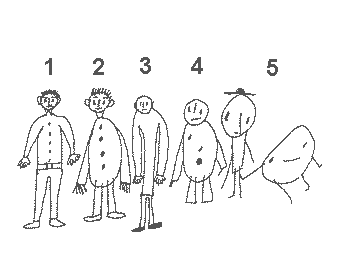 1. Нарисованная фигура должна иметь голову, туловище и конечности. Голова с туловищем соединена посредством шеи, и она не больше туловища. На голове имеются волосы (или их закрывает шапка или шляпа) и уши, на лице глаза, нос и рот. Руки закончены кистью с пятью пальцами. Ноги внизу загнуты. Приведение мужской одежды. Фигура нарисована с использованием так называемого синтетического способа. 2. Исполнение всех требований, как и в пункте 1, кроме синтетического способа изображения. Три нехватающих части (шея, волосы, один палец руки, но не часть лица) могут быть выключены из требований, если это уравновешивается синтетическим способом изображения. 3. Рисунок должен иметь голову, туловище и конечности. Руки или ноги нарисованы двойной линией. Мы допускаем неприведение шеи, ушей, волос, одежды, пальцев и ступней. 4. Примитивный рисунок с туловищем. Конечности (достаточно одной пары) выражены всего лишь простыми линиями. 5. Не хватает ясного изображения туловища ("головоногое" изображение или " преодолевание головоногого изображения") или обеих конечностей. Задание №2.Подражание письменным буквам (рис.2). 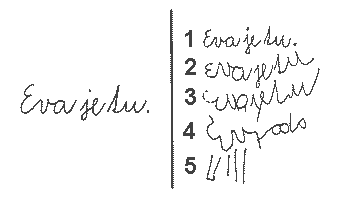 1. Совершенно удовлетворительное (в смысле чтения) подражание написанному образцу. Буквы не достигают двойной величины образца. Начальная буква имеет явно заметную высоту большой буквы. Буквы хорошо соединены в три слова. Нельзя, чтобы над буквой отсутствовала точка (или над i). Переписанное предложение не отклоняется от горизонтальной линии более чем на 30°. 2.Еще разборчивое подражание написанному предложению. Величина букв и соблюдение горизонтальности не учитываются. 3.Очевидно расчленение минимально на две части. Можно разобрать по крайней мере четыре буквы образца. 4.На образец похожи по крайней мере две буквы. Целое еще образует строчку "писания". 5.Черкание. Задание №3.Срисовывание группы точек (рис.3). 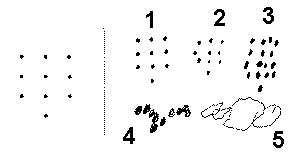 1.Почти совершенное подражание образцу. Мы допускаем только очень небольшое отклонение одной точки из ряда или столбца. Уменьшение рисунка допустимо, увеличение не должно быть больше, чем наполовину. Рисунок должен быть параллельным с образцом. 2.Количество и расположение точек должно отвечать образцу. Можно допустить отклонение даже трех точек на половину ширины промежутка между рядами или столбцами. 3.Целое по своему контуру похоже на образец. По высоте и ширине оно не превосходит его больше чем в два раза. Точки не должны быть в правильном количестве, но их не должно быть больше двадцати или меньше семи. Допускается любой поворот - даже на 180°. 4.Рисунок по своему контуру уже не похож на образец, но он все еще состоит из точек. Величина рисунка и количество точек не имеют значения. Другие формы (линии) недопустимы 5.Черкание. Общий результат теста - это сумма баллов по отдельным заданиям. ЗАПРЕЩЕННЫЕ СЛОВАЦель: выявление уровня произвольности, волевой регуляции, самоконтроля.Инструкция: «Сейчас мы будем играть в игру. Я буду задавать тебе вопросы, отвечая на которые нельзя произносить слова "да" и "нет". Повтори, пожалуйста, какие слова нельзя будет произносить». После того как испытуемый подтвердит, что он понял правило игры, экспериментатор начинает задавать ему вопросы, провоцирующие ответы «да» и «нет».Ты хочешь идти в школу?Ты хочешь еще на год остаться в детском саду?Ты любишь, когда тебе читают книжки?Ты сам просишь, чтобы тебе почитали книжку?Ты любишь гулять?Ты любишь играть?Ты хочешь учиться?Ты любишь болеть?Пытаешься ли ты бросить работу, которая у тебя не получается?Тебе нравится заниматься в детском саду?Тебе нравятся школьные принадлежности?Если бы тебе разрешили учиться дома с мамой, ты согласился бы на это?Критерии оценкиРебенок соблюдает правила игры, отвечает быстро и правильно на 9—12 вопросов — высокий уровень.Ребенок затрудняется с ответами, больше молчит, с трудом находит правильные ответы на 4—8 вопросов — средний уровень.Ребенок нарушает правила, давая (в основном без раздумий) в большинстве случаев запрещенные ответы или правильно отвечает лишь на 1 —3 вопроса — низкий уровень.МЕТОДИКА «КОРРЕКТУРНЫЕ ПРОБЫ» (1 вариант).(В. Н. Аматуни, разработанной в лаб. психологии Института им. В. М. Бехтерева)Цель: выявление уровня произвольности, умение действовать по правилу, внимательности, работоспособности. Инструкция испытуемому: перед вами таблица с набором цифр. По команде «начали» вычеркивайте цифры 6 и 9 в каждой строке, начиная с первой верхней. Работайте быстро, стараясь не пропускать названных цифр. На линии, разделяющие ряды цифр внимание не обращайте».По команде «начали» включается секундомер (время отмечается в секундах).Итогами эксперимента являются:Время выполнения 1-й горизонтальной половины таблицы (t1);Общее время выполнения задания (Т);Время выполнения 2-й половины таблицы (t2=T–t1);Определение «индекса утомляемости» (ИУ) по формуле:Чем ИУ меньше единицы, тем больше вероятность повышенной утомляемости испытуемого, снижения уровня активного внимания и умственной работоспособности (учитываются также факты спонтанности, необходимости побуждения к действию и т. п.). Если ИУ выше или близкий к единице, можно говорить о нормальной или повышенной психической активности.Анализируются также факторы функциональной асимметрии внимания (АВ). С этой целью подсчитывается количество ошибочно зачеркнутых или пропущенных цифр в правой и левой половинах таблицы. Возможно вычисление коэффициента АВ по формуле:где M1–количество ошибок в правой половине таблицы, М2 – в левой. Преобладание ошибок в левой половине зрительного пространства, качество ошибок и их «постоянство» (воспроизводимость) анализируется в контексте нейропсихологической диагностики в целом и может служить дополнительным топико-диагностическим признаком.Предлагаемый вариант «корректурной таблицы» может быть использован в динамике исследования больных–взрослых, детей и пожилых людей, для оценки эффективности терапии в неврологической, нейрохирургической и психиатрической клиниках. А также в дефектологии и практике работы школьных психологов для решения задач психогигиены и психопрофилактики.Во всех случаях полученные результаты следует рассматривать в совокупности многомерной психологической диагностики. ТаблицаКорректурная проба. (2 вариант).          Цель: оценить скорость и продуктивность работы, а также количество и качество допущенных ошибок.           Описание: проверить уровень развития способности к распределению внимания можно на простой модели, представленной в многочисленных вариантах корректурных проб (это могут быть буквенные, цифровые матрицы и листы с любыми другими простыми фигурами).    Ребенок, просматривая в корректурной матрице каждую сторону последовательно, должен как можно скорее зачеркивать разными способами три каких-либо различных элемента матрицы. Например: елочку — поперечной чертой, мяч — вертикальной, а звездочку — крестиком. Необходимо фиксировать общее время выполнения всей работы (максимум 5 минут). Через каждую минуту взрослый должен отмечать цветным карандашом на бланке (предупредив об этом заранее ребенка, чтобы не сбивать его темп работы) место текущего поиска заданных знаков.          Для такой пробы можно использовать обыкновенную колонку передовицы из газет, вычеркивая в ней три разные буквы в течение 5 минут. По результатам работы можно составить график продуктивности, откладывая по вертикальной оси число просмотренных за минуту знаков, а по горизонтали — время по минутам. Если кривая на графике имеет тенденцию к некоторому повышению в конце работы, равномерную высоту линии в середине и небольшой спуск в начале, то это нормальная кривая распределения внимания (возможны ошибки при высоком темпе работы), с выраженным устойчивым периодом врабатываемости.           Если кривая работоспособности имеет резкие колебания по всей длине или понижение в конце работы, то это свидетельствует о состоянии быстрой истощаемости внимания и сигнализирует о каком-либо неблагополучии психического состояния ребенка (перенапряжение от эмоциональных, физических или интеллектуальных нагрузок; соматическое заболевание, органическая недостаточность ЦНС и др.).              Оборудование: различного вида изображения — фигурные, буквенные, силуэтные и др.; протокол для фиксации параметров; часы с секундной стрелкой, простые карандаши.              Инструкция: «Перед тобой карточка с изображением напечатанных букв. В каждой строчке зачеркивай карандашом только три буквы — А, К, X. Если я буду своим карандашом ставить какие-либо знаки, не обращай внимания и продолжай работать. Приступай к выполнению задания».Фиксируемые параметры: время выполнения задания.Нормативы:высокий темп — менее 2,5 минут;средний — 2,5—3 минуты;низкий — 3—5 минут (скоростные характеристики психической деятельности являются индивидуальными для каждого ребенка, здесь не может быть жестких нормативов и пря
мой связи с уровнем развития интеллекта).РИСОВАНИЕ ПО ТОЧКАМЦель: определение уровня ориентировки на заданную систему требований (действовать по правилу), умение контролировать свои действия, сличать с образца.Оцениваемое УУД: регулятивные УУД, умение контролировать свою деятельность.Методика включает 6 задач, каждая из которых помещается на отдельном листе специальной книжечки, выдаваемой испытуемому. Образцами в задачах № 1 и 5 служат неправильные треугольники, в задаче № 2 - неправильная трапеция, в задаче № 3 - ромб, в задаче № 4 - квадрат и в задаче № 5 - четырехлучевая звезда: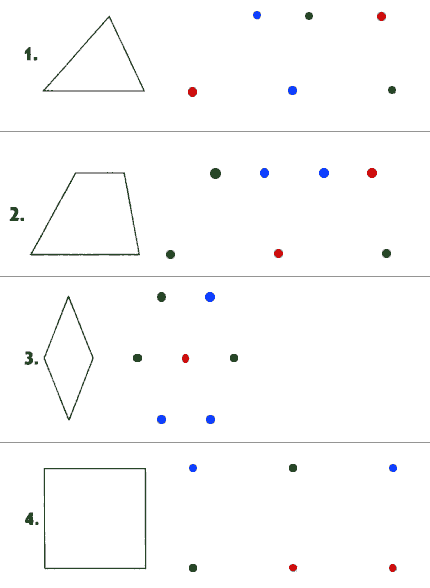 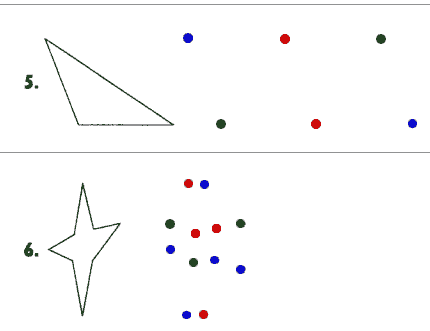 Обследование можно проводить как фронтально, так и индивидуально. Детей рассаживают за столы по одному. Перед каждым ребенком кладут книжечку с заданием. Экспериментатор, стоя так, чтобы его было хорошо видно всем детям, раскрывает такую же книжечку и показывает лист с заданием № 1. Затем он говорит: "Откройте свои книжечки на первой странице. Посмотрите: у вас нарисовано так же, как и у меня". (Если кто-либо из детей открыл не ту страницу, экспериментатор поправляет его.) Указывая на вершины треугольника-образца, экспериментатор продолжает: "Видите, здесь были точки, которые соединили так, что получился этот рисунок (следует указание на стороны треугольника; слова вершина, стороны, "треугольник" экспериментатором не произносятся). Рядом нарисованы другие точки (следует указание на точки, изображенные справа от образца). Вы сами соедините эти точки линиями так, чтобы получился точно такой рисунок. Здесь есть лишние точки. Вы их оставите, не будете соединять. Теперь посмотрите в своих книжечках: эти точки одинаковые или нет?" Получив ответ "нет", экспериментатор говорит: "Правильно, они разные. Тут есть красные, синие и зеленые. Вы должны запомнить правило: одинаковые точки соединять нельзя. Нельзя проводить линию от красной точки к красной, от синей к синей или от зеленой к зеленой. Линию можно проводить только между разными точками. Все запомнили, что надо делать? Надо соединить точки, чтобы получился точно такой же рисунок, как тут (следует указание на образец-треугольник). Одинаковые точки соединять нельзя. Если вы проведете линию неправильно, скажите, я сотру ее резинкой, она не будет считаться. Когда сделаете этот рисунок, переверните страницу. Там будут другие точки и другой рисунок, вы будете рисовать его".По окончании инструктирования детям раздаются простые карандаши. Экспериментатор по ходу выполнения задания стирает по просьбе детей неверно проведенные линии, следит за тем, чтобы не была пропущена какая-либо задача, ободряет детей, если это требуется.Оценка выполнения задания.Основным показателем выполнения задания служит суммарный балл (СБ). Он выводится следующим образом. В каждой задаче прежде всего устанавливается точность воспроизведения образца. В задачах № 1 и 5 воспроизводящим образец (хотя бы приблизительно) считается любой треугольник, в задачах № 2, 3 и 4 - любой четырехугольник, в задаче № 6 - любая звезда. Незавершенные фигуры, которые могут быть дополнены до вышеперечисленных, также считаются воспроизводящими образец.Если ребенок воспроизвел образец хотя бы приблизительно, он получает по одному баллу за каждый правильно воспроизведенный элемент фигуры (в задачах № 1-5 в качестве элемента выступает отдельная линия, в задаче № 6 - луч). Правильно воспроизведенным считается элемент, не включающий нарушений правила (т.е. не содержащий соединения одинаковых точек).Кроме того, начисляется по одному баллу за:1. соблюдение правила, т.е. если оно не было нарушено в данной задаче ни разу;
2. полностью правильное воспроизведение образца (в отличие от приблизительного);
3. одновременное соблюдение обоих требований (что возможно только в случае полностью правильного решения).Суммарный балл представляет собой сумму баллов, полученных ребенком за все 6 задач. Балл, получаемый за каждую из задач, может колебаться: в задачах № 1 и 5 - от 0 до 6, в задачах № 2, 3, 4 и 6 - от 0 до 7. Таким образом, суммарный балл может колебаться от 0 (если нет ни одного верно воспроизведенного элемента и ни в одной из задач не выдержано правило) до 40 (если все задачи решены безошибочно). Стертые, т.е. оцененные самим ребенком как неправильные, линии при выведении оценки не учитываются. В ряде случаев достаточной оказывается более грубая и простая оценка - число правильно решенных задач (ЧРЗ). ЧРЗ может колебаться от 0 (не решена ни одна задача) до 6 (решены все 6 задач).Интерпретация результатов:33-40 баллов (5-6 задач) - высокий уровень ориентировки на заданную систему требований, может сознательно контролировать свои действия.19-32 балла (3-4 задачи) - ориентировка на систему требований развита недостаточно, что обусловлено невысоким уровнем развития произвольности.Менее 19 баллов (2 и менее задачи) - чрезвычайно низкий уровень регуляции действий, постоянно нарушает заданную систему требований, предложенную взрослым.
ВЫКЛАДЫВАНИЕ УЗОРА ИЗ КУБИКОВЦель: выявление развития регулятивных действий при выполнении задания выкладывания узора по образцу. Оцениваемые УУД: умение принимать и сохранять задачу воспроизведения образца, планировать свое действие в соответствии с особенностями образца, осуществлять контроль по результату и по процессу, оценивать правильность выполнения действия и вносить необходимые коррективы в исполнение; познавательные действия – умение осуществлять пространственный анализ и синтез.Форма: индивидуальная работа.Задание: ребенку предлагается выложить фигуру по образцу с использованием 16 квадратов, каждая сторона которого может быть раскрашена в красный, белый и  красно-белый (по диагонали квадрата) цвета, состоящую из 4 и 9 конструктивных элементов. Конструктивный элемент не совпадает с перцептивным элементом.«ПОИСК РАЗЛИЧИЙ В ИЗОБРАЖЕНИЯХ»Цель: выявление умения находить различия в объектах.Оцениваемые УУД:  регулятивное действие контроля; познавательное действие сравнения с установлением сходства и различий.Форма и ситуация оценивания:  индивидуальная работа с ребенком.Предъявляются две сходные  картинки, имеющие 5 различий. Ребенка просят найти и показать (назвать) различия между картинками.Критерии оценивания:Подсчитывается  общее суммарное количество ошибок в заданиях. Ошибки – не замеченные в предъявляемом материале различия.	Умственное действие контроля, направленное на выявление различий в двух подобных изображениях имеет следующий операциональный состав:- ознакомление с общей структурой анализа объекта;-  определение направления движения по объекту;- вычленение «единиц» анализа по направлению от самых крупных до «неделимых»;- поочередное сравнение «единиц» объекта на подобных изображениях в обратном порядке – от «неделимых» до самых крупных. Уровни сформированности контроля (внимания):1 – ребенок не принимает задание, 2 – ребенок находит 1 – 3 различия; 3 – ребенок находит все различия. РИСОВАНИЕ БУС (И.И. Аргинская)Цель: выявление количества условий, которые может удержать ребенок в процессе деятельности при восприятии задания на слух, способности к самоконтролю, выявление количества условий, которые может удержать ребёнок в процессе деятельности при восприятии задания на слух; характер принятия учебной задачи, способность к концентрации.Задание выполняется на отдельных листах с рисунком кривой, изображающей нитку. У каждого ребенка должно быть шесть разноцветных карандашей. Работа состоит из двух частей: 1) выполнение задания (рисование бус); 2) самоконтроль и в случае необходимости перерисовывание бус. Инструкция к 1-й части задания (повторяется два раза): «У каждого из вас на листочке нарисована нитка. На этой нитке нужно нарисовать пять круглых бусин. Все бусины должны быть разного цвета. Средняя бусина должна быть синей. Начинайте рисовать». Инструкция ко 2-й части задания: «Сейчас я еще раз расскажу, какие нужно было нарисовать бусы, а вы проверьте свои рисунки - всё ли сделано правильно. Кто заметит ошибку, сделает ниже правильный рисунок. Слушайте внимательно». (Условие задания повторяется еще раз медленно, каждое условие выделяется голосом.) Обработка результатов и интерпретация4-й уровень: задание выполнено правильно, учтены все четыре условия: количество бусин (пять), их форма (круглая или близкая к круглой), использование пяти разных цветов, фиксированный цвет средней бусины. 3-й уровень: учтены три условия. 2-й уровень: учтены два условия. 1-й уровень: учтено одно условие. Оценка самоконтроля4-й уровень: а) задание сразу выполняет правильно; б) при повторном выполнении ошибки исправляет правильно и полно. 3-й уровень: при повторном выполнении исправляет не все допущенные ошибки. 2-й уровень: а) при повторном выполнении ни одну из допущенных ошибок не устраняет; б) при повторном выполнении допускает одну или несколько ошибок. 1-й уровень: при наличии ошибок к заданию не возвращается. Оценивается лучший из 2 вариантов.1-й уровень - соблюдены все 5 условий (положение бусин на нитке, форма бусин, количество, 5 цветов, синий цвет средней бусины).2-й уровень - 3-4 условия.3-й уровень - 2 условия.4-й уровень - 1-0 условий.(Можно провести в соответствии с пятибалльной шкалой оценок).ГРАФИЧЕСКИЙ ДИКТАНТ 1.Цели: оценка умения ребенка точно выполнять задания взрослого, предлагаемые им в устной форме, и способность самостоятельно выполнить требуемое задание по зрительно воспринимаемому образцу.Инструкция: «Сейчас мы с тобой будем учиться рисовать разные узоры. Я буду говорить, в какую сторону и на сколько клеточек надо провести линию. Когда прочертишь линию, жди, пока я не скажу, куда направить следующую. Каждую новую линию начинай там, где кончилась предыдущая, не отрывая карандаш от бумаги. Покажи, где правая рука? А левая? У тебя на листочке стоят три точки, поставь карандаш на верхнюю. А теперь начинаем рисовать первый узор. Внимание! Одна клетка вверх. Одна клетка вправо. Одна клетка вниз. Одна клетка вправо. Одна клетка вверх. Одна клетка вправо. Одна клетка вниз. Одна клетка вправо. Дальше продолжи узор сам.Теперь поставь карандаш на следующую точку, будем рисовать второй узор. Начинаю диктовать. Одна клетка вверх. Одна клетка вправо. Одна клетка вверх. Одна клетка вправо. Одна клетка вниз. Одна клетка вправо. Одна клетка вниз. Одна клетка вправо.	Одна клетка вверх. Одна клетка вправо. Одна клетка вверх. Одна клетка вправо. Одна клетка вниз. Одна клетка направо. Одна клетка вниз. Одна клетка вправо. А теперь продолжи этот узор».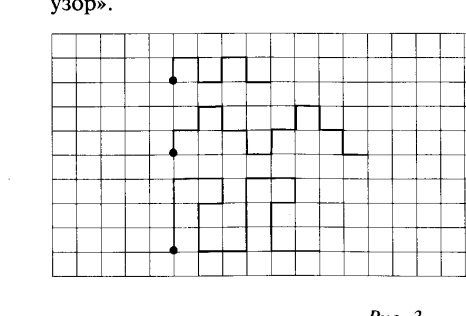 Теперь поставь карандаш на следующую точку. Начинаю диктовать. Внимание! Три клетки вверх. Две клетки вправо. Одна клетка вниз. Одна клетка влево. Две клетки вниз. Две клетки вправо. Три клетки вверх. Две клетки вправо. Одна клетка вниз. Одна клетка влево. Две клетки вниз. Две клетки вправо. Теперь сам продолжай рисовать этот узор».Критерии оценкиРебенок безошибочно воспроизводит диктуемые узоры (в одном из них допускаются отдельные ошибки)  - высокий уровень.Оба узора частично соответствуют диктуемым, но содержат ошибки, или один узор сделан безошибочно, а второй вовсе не соответствует диктуемому - средний уровень.Ни один из двух узоров вовсе не соответствует диктуемому - низкий уровень.В Протоколе фиксируется, как ребенок воспринимает инструкцию и выполняет задание. В Примечаниях отмечается ведущая рука, умение ориентироваться на листе бумаги (лево, право, верх, низ); нажим карандаша, специфика линий, посадка ребенка за столом, умение правильно держать карандаш.Графический диктант 2.              Цель: выяснение наиболее типичных причин, приводящих к трудностям в начальном обучении, проверка умения слушать и выполнять указания взрослого, способность работать в коллективе.              Описание: на тетрадном листе в клетку ребенок выполняет четыре задания (одно из них — тренировочное) под диктовку взрослого, с дальнейшим самостоятельным выполнением узора. По количеству ошибок определяют уровень развития ориентации.         Оборудование: тетрадный лист в клетку, простой отточенный карандаш, протокол для фиксации параметров.               Инструкция: «Сейчас мы поучимся рисовать красивые узоры. Я буду говорить, как проводить линии, а вы рисуйте то, что я диктую. Вы помните, где у вас правая рука? Правильно, это та, в которой карандаш. Ну-ка вытяните ее в сторону. Куда она показывает? На дверь. Значит, когда я скажу, что надо провести линию направо, вы проведете ее в сторону двери.  А куда показывает левая
рука?  К окну. Правильно. Когда я скажу «налево», вы проведете линии по направлению к окну. Я буду говорить не только, в
какую сторону проводить линию, но и какой она должна быть
длины — в одну или в две клеточки. Рисуйте только то, что я скажу. Когда проведете линию, остановитесь и ждите, пока я не скажу, как проводить следующую. Новую линию надо начинать там, где кончилась предыдущая».             На листе у каждого ребенка должны быть заранее поставлены точки для начала узоров. Всего в задании четыре узора. Первый узор тренировочный, его можно показать на доске, можно помочь детям, если нужно. Второй, третий и четвертый рисунки выполняются под диктовку экспериментатора (помогать, исправлять нельзя). После того как дана инструкция, диктуйте:«Одна клетка направо. Одна клетка вверх. Одна клетка направо. Одна клетка вниз. Одна направо. Одна вверх. Одна направо. Одна вниз. А теперь сами рисуйте узор до конца строки». При правильном выполнении «диктанта» должен получиться такой узор: Если какой-то ребенок допускает ошибки, поправьте его: этот узор тренировочный. Рисуя его, дети должны лучше понять инструкцию. Когда этот узор готов, покажите детям, откуда начинать следующий, и диктуйте:«Две клетки вверх. Одна клетка направо. Одна клетка
вверх. Две клетки направо. Одна клетка вниз. Одна клетка
направо. Две клетки вниз. Две направо. Две вверх. Одна на
право. Одна вверх. Две направо. Одна вниз. Одна направо.
Две вниз. Две направо». Дальше рисуйте узор сами. Теперь уже по ходу рисования не дается никаких дополнительных указаний, ошибки не исправляются. Когда узор доведен до конца строки, начинайте диктовать следующий: «Две клетки вверх. Две клетки направо. Одна клетка вниз.
Одна клетка налево (слово «налево» нужно слегка подчеркнуть голосом). Одна вниз. Две направо. Дальше рисуйте сами».              И, наконец, последний узор: «Одна клетка вверх. Две клетки направо. Одна клетка вверх. Одна клетка налево. Две клетки вверх. Одна клетка направо. Одна вниз. Две направо. Одна вниз. Одна налево. Две
вниз. Одна направо. Одна клеточка вверх. Две направо. Одна
вверх. Одна налево. Две вверх. Одна направо. Одна вниз. Две
направо. Одна вниз. Одна направо. А дальше рисуйте сами».       Фиксируемые параметры: ошибки в ходе выполнения каждого задания.Нормативы: оценка уровня выполнения каждого из узоров, кроме тренировочного. Выполнение узора под диктовку и его самостоятельное продолжение оцениваются отдельно:4 балла — самый высокий уровень — безошибочное воспроизведение.3 балла — имеются одна-две ошибки.2 балла — больше двух ошибок.1 балл — ошибок больше, чем правильно воспроизведенных участков.0 баллов — правильных участков нет.        Теперь сложите все баллы, полученные ребенком за выполнение узоров под диктовку (сумма может составить от нуля, если все выполнено совершенно неверно, до 12 баллов, если три основных узора воспроизведены безошибочно). К концу 7-летнего возраста, когда до школы остается два-три месяца, о хорошем уровне ориентации на указания взрослого свидетельствует балл не ниже 7. Если же до поступления в школу еще больше полугода, то вполне достаточно и 5 баллов.         Оценка самостоятельного продолжения узоров обычно бывает несколько ниже. В качестве нормы можно указать 5 баллов для периода, непосредственно предшествующего поступлению в школу, и 4 балла — за полгода до поступления.МЕТОДИКА «РЫБКА»(автор В.В.Холмовская)Цель: определение уровня развития наглядно-образного мышления и организации деятельности, умение ориентироваться по схеме, планировать свои действия анализа схемы и воспроизведения ее в конструкции.В качестве материала предлагают набор строительных элементов, из которых ребенок должен построить рыбку, изображенную на цветной расчлененной схеме.Инструкция: В начале обследования взрослый спрашивает ребенка: «Как ты думаешь, что здесь нарисовано?» Взрослый помогает ребенку, если тот затрудняется ответить: «Может, это рыбка? Это похоже на рыбку?» После того, как выяснилось, что на схеме изображена рыбка, взрослый говорит: «Построй из кубиков такую же рыбку».1. Если ребенок самостоятельно анализирует схему и на основе этого анализа без затруднений воспроизводит конструкцию, то это соответствует высокому уровню выполнения задания. При высоком для данного возраста уровне допустимы лишь затруднения в развороте строительных деталей (например, разворот призм при построении хвоста или плавников), с которыми ребенок справился, обратившись (по указанию взрослого) к схематическому изображению.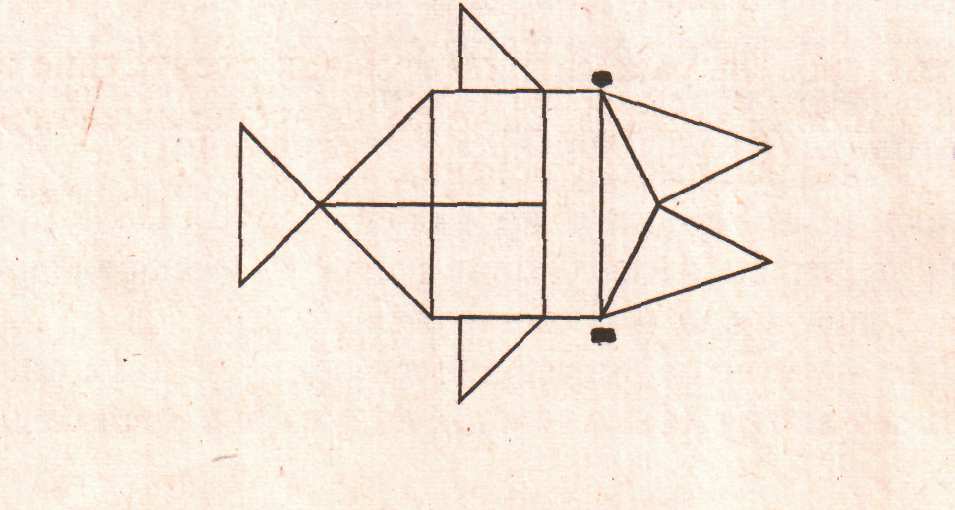 2. Средний уровень определяется недостаточно полным и точным анализом схематического изображения. В этом случае взрослый организует последовательное конструирование рыбки, поэтапно обращая внимание ребенка на схему. При этом построение может осуществляться путем проб и с помощью взрослого, без прямого показа образца действия. Так, если ребенок затрудняется продолжать построение после того, как воспроизвел среднюю часть — туловище, то взрослый обращает его внимание на схему: «Что ты построил?.. А что дальше будешь строить?.. Хвост?., (с показом на схеме этих частей рыбки). Посмотри внимательно, что следует взять, чтобы построить хвост?» Если после такой помощи ребенок затрудняется продолжать выполнять задание, взрослый может предложить снова обратиться к схеме, но уже к изображению той части, которую ребенок решил строить: «Какую деталь надо взять?.. Как ее поставить, чтобы было как на схеме?..»3. Выполнение на низком уровне — это построение конструкции путем проб и ошибок, которые исправлялись только при прямом показе взрослым образца действия. Взрослый устанавливает одну из пары деталей и говорит: «Я поставлю тебе одну фигурку, как нарисовано, а ты сам поставь другую» (это возможно благодаря симметричности конструкции).ИЗУЧЕНИЕ ПРОИЗВОЛЬНОСТИ И КОНТРОЛЯ У ДЕТЕЙ(Ю.А.Афонькина, Г.А.Урунтаева).	Цель: определение уровня умения сохранять цель в условиях затруднения успеха, проявлять настойчивость, целеустремленность, самостоятельность. 	Материал: подобрать 7 разных открыток и 2 одинаковые (7 разных и 1 парную разрезать на 4 части по диагоналям). 	Процедура исследования: проводится индивидуально и состоит из 4 серий. 1 серия. Взрослый на глазах у ребенка складывает 2 открытки, перемешивает их части и затем предлагает ребенку собрать одну из них. 2 серия. Ребенку дают перемешанные части других пяти открыток, показывают целую, предлагают собрать такую же. Образец не убирают, способ действия не показывают. 3 серия. Ребенку дают тот же материал, что и во второй серии, и предлагают собрать из частей одну открытку. Образец не дают, способ действия не показывают.4 серия. Ребенку дают тот же материал, что и во второй серии, и просят собрать из этих частей как можно больше открыток.   	Во всех сериях в случае затруднения ребенку показывают решение. Время выполнения задачи не ограничивается. 	Обработка результатов: важно проследить, как испытуемый сохраняет цель в ситуации напряженного внимания, сосредоточенности. Деятельность детей анализируют с точки зрения наличия целенаправленности: насколько ребенок целеустремлен, прибегает ли и как часто к помощи взрослого, прекращает ли попытки выполнить задание при столкновении с трудностями.ДОМИК (Н.И. Гуткина) Цель: определить способность ребенка копировать сложный образец. Задание позволяет выявить умение ребенка ориентироваться на образец, точно его копировать, определить особенности развития произвольного внимания, пространственного восприятия, сенсомоторной координации и тонкой моторики руки.Методика представляет собой задание на срисовывание картинки, изображающей домик, отдельные детали которого составлены из элементов прописных букв (см. рис.). Методика рассчитана на детей 5—10 лет и может использоваться при определении готовности детей к школьному обучению.Материал и оборудование: образец рисунка (см. рис.), лист бумаги, простой карандаш.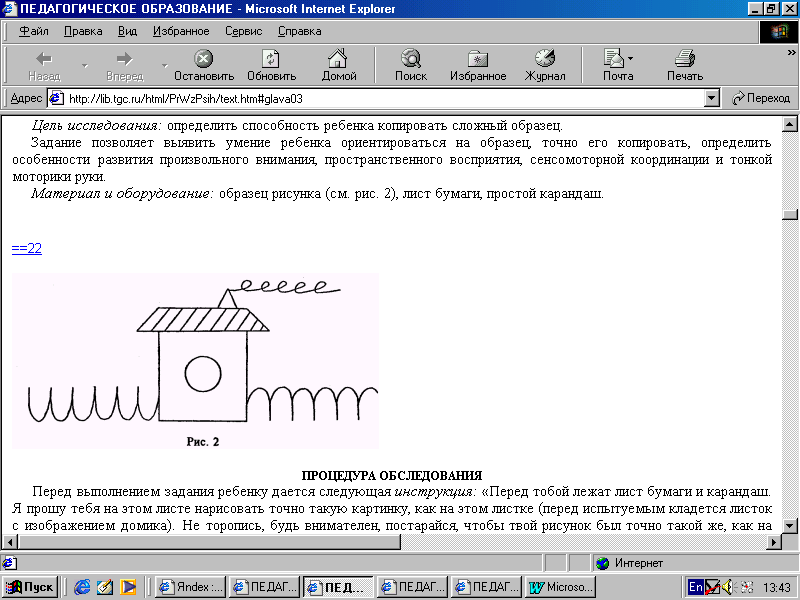 Процедура обследованияПеред выполнением задания ребенку дается следующая инструкция: «Перед тобой лежат лист бумаги и карандаш. Я прошу тебя на этом листе нарисовать точно такую картинку, как на этом листке (перед испытуемым кладется листок с изображением домика). Не торопись, будь внимателен, постарайся, чтобы твой рисунок был точно такой же, как на этом образце. Если ты что-то нарисуешь не так, не стирай ни резинкой, ни пальцем (необходимо проследить, чтобы у ребенка не было резинки). Надо поверх неправильного или рядом нарисовать правильно. Тебе понятно задание? Тогда приступай к работе».По ходу выполнения задания необходимо зафиксировать: 1) какой рукой рисует ребенок (правой или левой, либо перекладывает то в одну руку, то в другую), отмечается в протоколе; 2) как он работает с образцом: часто ли смотрит на него, проводит ли воздушные линии над рисунком-образцом, повторяющие контуры картинки, сверяет ли сделанное с образцом или, мельком взглянув на него, рисует по памяти; 3) быстро или медленно проводит линии, отмечается в протоколе темп деятельности: медленный, средний, быстрый; 4) отвлекается ли во время работы, если да, то в протоколе ставится знак «плюс»; 5) высказывания и вопросы во время рисования; 6) сверяет ли после окончания работы свой рисунок с образцом.Когда ребенок сообщает об окончании работы, ему предлагается проверить, все ли у него верно. Если он увидит неточности в своем рисунке, то может их исправить, но это отмечается в протоколе знаком «плюс» в колонке «самостоятельное исправление ошибок».Обработка  и анализ результатовОбработка экспериментального материала проводится путем подсчета баллов, начисляемых за ошибки. Ошибки бывают следующими. В протоколе заполняются баллы в графах от 1 до 7, затем общее количество баллов в графе «итого».1. Отсутствие какой-либо детали рисунка (4 балла). На рисунке могут отсутствовать забор (одна или две половины), дым, труба, крыша, штриховка на крыше, окно, линия, изображающая основание домика.2. Увеличение отдельных деталей рисунка более чем в два раза при относительно правильном сохранении размера всего рисунка (3 балла за каждую увеличенную деталь).3. Неправильно изображенный элемент рисунка (3 балла). Неправильно могут быть изображены колечки дыма, забор, штриховка на крыше, окно, труба. Причем если неправильно нарисованы палочки, из которых состоит правая (левая) часть забора, то 2 балла начисляется не за каждую неправильно изображенную палочку, а за всю правую (левую) часть забора целиком. То же самое относится и к колечкам дыма, выходящего из трубы, и к штриховке на крыше дома: 2 балла начисляется не за каждое неправильное колечко, а за весь неверно скопированный дым; не за каждую неправильную линию в штриховке, а за всю штриховку в целом.Правая и левая части забора оцениваются отдельно: так, если неправильно срисована правая часть, а левая скопирована без ошибки (или наоборот), то испытуемый получает за нарисованный забор 2 балла; если же допущены ошибки и в правой, и в левой части, то испытуемый получает 4 балла (за каждую часть по 2 балла). Если часть правой (левой) стороны забора скопирована верно, а часть неверно, то за эту сторону забора начисляется 1 балл; то же самое относится и к колечкам дыма, и к штриховке на крыше: если только одна часть колечек дыма срисована правильно, то дым оценивается 1 баллом; если только одна часть штриховки на крыше воспроизведена верно, то вся штриховка оценивается 1 баллом. Неверно воспроизведенное количество элементов в детали рисунка не считается за ошибку, то есть неважно, сколько будет палочек в заборе, колечек дыма или линий в штриховке крыши.4. Неправильное расположение деталей в пространстве рисунка (1 балл). К ошибкам этого рода относятся: расположение забора не на общей с основанием домика линии, а выше ее, домик как бы висит в воздухе, или ниже линии основания домика; смещение трубы к левому углу крыши; существенное смещение окна в какую-либо сторону от центра; расположение дыма более чем на 30° отклоняется от горизонтальной линии; основание крыши по размеру соответствует основанию домика, а не превышает его (на образце крыша нависает над домиком).5. Отклонение прямых линий более чем на 30° от заданного направления (1 балл). Сюда относится перекос (более чем на 30°) вертикальных и горизонтальных линий, из которых состоят домик и крыша; «заваливание» (более чем на 30°) палочек забора; изменение угла наклона боковых линий крыши (расположение их под прямым или тупым углом к основанию крыши вместо острого); отклонение линии основания забора более чем на 30° от горизонтальной линии.6. Разрывы между линиями в тех местах, где они должны быть соединены (1 балл за каждый разрыв). В том случае, если линии штриховки на крыше не доходят до линии крыши, 1 балл ставится за всю штриховку в целом, а не за каждую неверную линию штриховки.7. Залезание линий одна за другую (1 балл за каждое залезание). В случае, когда линии штриховки на крыше залезают за линии крыши, 1 балл ставится за всю штриховку в целом, а не за каждую неверную линию штриховки.Хорошее выполнение рисунка оценивается как «О» баллов. Таким образом, чем хуже выполнено задание, тем выше полученная испытуемым суммарная оценка. Но при интерпретации результатов эксперимента необходимо учитывать возраст испытуемого. Так, дети 5 лет почти не получают оценку «О» из-за недостаточной зрелости мозговых структур, отвечающих за сенсомоторную координацию. Если же испытуемый 10 лет получает более 1 балла, то это свидетельствует о неблагополучии в развитии одной или нескольких исследуемых методикой психологических сфер.Методику «Домик» можно проводить как индивидуально, так и в небольших группах. Результат выполнения методики в баллах обсчитывается не столько для сравнения одного ребенка с другим, сколько для прослеживания изменений в сенсомоторном развитии одного и того же ребенка в разном возрасте. Эксперимент нельзя проводить с плохо видящими детьми.Нормативы для детей 7 лет:Расставь точки.Цель: определение объема внимания, произвольность поведения.Описание: ребенок работает по инструкции с восьмью  малыми квадратами, на которых изображены точки. Квадраты сложены стопкой в порядке возрастания количества точек (от 2 до 9). Ребенку последовательно сверху вниз показывается (на 1—2 секунды) каждая из восьми карточек с точками. И после каждой демонстрации предлагается воспроизвести по памяти увиденные точки — нанести их на пустую карточку за 15 секунд.Оборудование: набор карточек из восьми малых квадратов, сложенных в стопку в порядке возрастания количества точек, пустые карточки для заполнения, часы с секундной стрелкой, протокол, простые карандаши.Инструкция: «Сейчас мы поиграем с тобой в игру. Я буду тебе показывать одну за другой карточки, на которые нанесены точки, а потом ты сам будешь ставить точки в пустые клеточки в тех местах, где ты видел эти точки на карточках». Например: Фиксируемые параметры:t — время выполнения; N — количество правильно воспроизведенных точек.Объем внимания оценивается по 10-балльной системе:Нормативы:Базовые методы диагностикиВариативные методикиНаблюдение.Тест Тулуз-Пьерона.Гештальт-тест Бендера.Тест Керна-Йерасика.«Рисование по точкам».«Корректурные пробы» (2 варианта).«Графический диктант 1».«Графический диктант 2».«Расставь точки».«Запрещённые слова».Изучение произвольности и контроля у детей (Ю.А.Афонькина, Г.А.Урунтаева).«Поиск различий в изображениях».«Выкладывание узора из кубиков».«Рыбка».«Рисование бус». «Домик».Номер строки12345678910Количество обработанных знаковКоличество ошибокВозраст.группаСкорость выполнения (V)Скорость выполнения (V)Скорость выполнения (V)Скорость выполнения (V)Скорость выполнения (V)Возраст.группаПатологияСлабаяВозраст.нормаХорошаяВысокая6-7 лет0-1415-1718-2930-3940 и более1-й класс0-1920-2728-3637-4145 и более2-й класс0-2223-3233-4142-5758 и более3-й класс0-1516-2526-3637-4849 и болееВозрастнаягруппаТочность выполнения (К)Точность выполнения (К)Точность выполнения (К)Точность выполнения (К)Точность выполнения (К)группаПатологияСлабаяВозрастная нормаХорошаяВысокая6-7 лет0,88 и менее 0,89-0,90 0,91-0,95 0,96-0,97 0,98-1,0 1-2-й кл.0,89 и менее0,90-0,910,92-0,95 0,96-0,97 0,98-1,0 3-й класс0,89 и менее0,90-0,910,92-0,930,94-0,960,97-1,003349822263779179660341772746239251639986447362305924792192769454106197628991893227551234322029953147318040421959889707885406534239172842461602681279080390343323214872761883896355178095061880519697410505815750194703102662534549206911760090773831318505543962820663186143770015901326083772273492947609609664106941659235236459026409645694956522570623955991743948191950642496688288231780870760217591560860547743880456127142874193849793186069724710489675269551527322942155145854976472363383524478237432947574852918674441956416544506463651467321865102251627793003931873587510133875479038457679721357413014101696108373299769687331051493589661021682418843793912202683441842090650763431318806454707288155858117804931119854811438864017320653221186894473714596300058213139023543959692404303805609296362341131985БаллыУровень развития0 Высокий1-3Средний> 4НизкийБаллы Воспроизведенные точки10 6 и более 8 — 9 4—5 6 — 7 3—4 4 — 5 2—3 0 — 3 1 Баллы Уровень развития объема внимания10 Очень высокий 8 — 9 Высокий 6 — 7 Средний 4 — 5 Низкий 0 — 3 Очень низкий 